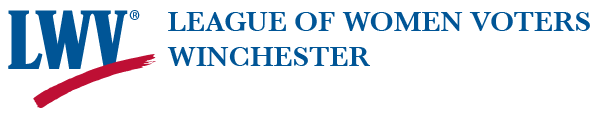 Please join us as we presentThe2022 Civic Leadership AwardtoSusan VerdicchioSaturday, June 11thAt 10:30 a.m.Annual Meeting will immediately follow the award ceremony.Zoom ceremony link to be sent a few days before Annual Meeting.Inquiries may be sent to award@lwvwinchester.com by June 9th.